Date: 2nd November 2018Chair Person: Mary BradleyClerk: Becx Carter, 40 Windebrowe Avenue, Keswick, Cumbria, CA12 4JATel: 077866 78283 broughtonparishclerk@hotmail.comDear CouncillorYou are summoned to attend the next meeting of the Broughton Parish Council, which will be held in the Village Hall, Little Broughton on MONDAY 12th November 2018 at 19:00. If you are unable to attend, please pass your apologies to the clerk in advance of the meeting. The Agenda is printed below and I hope you will be able to attend. Yours sincerely,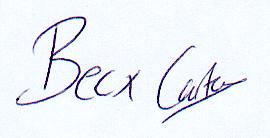 Parish Clerk210/18 Apologies for absenceTo receive and accept apologies and note the reasons for absence211/18 Chairman’s Announcements212/18 Requests for dispensations and declaration of interestsi. Request for DispensationThe clerk to report any requests received since the previous meeting for dispensations to speak and\or vote on any matter where a member has a disclosable pecuniary interest. To receive declarations by elected and co-opted members of interests in respect of items on this agenda.ii. Declarations of InterestMembers are reminded that, in accordance with the revised Code of Conduct, they are required to declare any disclosable pecuniary interests or other registrable interests which have not already been declared in the Council’s Register of Interests.  (It is a criminal offence not to declare a disclosable pecuniary interest either in the Register or at the meeting.) Members may, however, also decide, in the interests of clarity and transparency, to declare at this point in the meeting, any such disclosable pecuniary interests which they have already declared in the Register, as well as any other registrable or other interests.If a Member requires advice on any item involving a possible declaration of interest which could affect his/her ability to speak and/or vote, he/she is advised to contact the clerk at least 24 hours in advance of the meeting.213/18 Minutes of the meeting held 16th October 2018To authorise the Chairman to sign, as a correct record the minutes of the last Parish Council Meeting214/18 Police Matters215/18 Public Participation (Max 3 mins per person) Max session length 10minsThe Chairman will, at her discretion, allow members of the public to address the meeting, in relation to the business to be transacted at this meeting and to bring matters to the attention of the Council for consideration, and/or inclusion, on a future agenda. No decisions or responses need be provided at this juncture.  216/18 Applications for co-option (1 vacancy)217/18 Update on matters arising from previous meetings Youth Shelter/Outdoor Recreation ProjectBus Shelters /Persimmon Green Space UpdateChurch Turning Area/Footpath repairs 218/18 Clerks ReportSee Clerks Report circulated with this agendaProposed outcome of Broughton Parish Council Community Governance Review 219/18 Play-area220/18 Reports from visiting councillors- For information221/18 Reports on other meetings attended- For information212/18 AllotmentsUpdate on New Tenancy Agreement CompletionApproval of new Terms of Reference for the Task & Finish Group going forward (Will be circulated 6th Nov 2018)Ratification of any actions following the Task & Finish Group (Paper to be circulated 6th November 2018)Consideration of request from a group of Allotment Holders regarding dogs on the site on behalf of two named individuals. 213/18 Parish Maintenance-Locations for work to be suggested/works to be consideredStreet Lighting on Camerton RoadConsideration of replacing Noticeboard outside Great Broughton Post Office214/18 Highways MattersCockermouth Traffic Regulation Order Consultation (If received from CCC in time). 215/18 Correspondence- For DiscussionOther items of correspondence for information are listed in the Clerks Report
mogestion for commarative installations for key residents- Fspeed limit to the Railway Abbutments on the timescale for next yeaProposed Diversion of Public Rights of Way at Broughton High Bridge Consultation216/18 Planning Applications & Consultations A revised list will be circulated at the meeting if required due to timescales.Ref: 		2/2018/0484Proposal:	Listed building consent for replacement timber sliding sash windowsSite Location: 	Old Bridge House, Great Broughton, Cockermouth, CA13 0YP217/18 Planning Decisions 218/18 Finance, Accounts & Governance Payment of Accounts- Listed on Statement of Accounts- Circulated with meeting papers Approval of Bank Reconciliation and Spend against Budget for Oct- To follow once bank statement received Request for a Grant towards the cost of Defibrillator GrantConsideration of Budget for 19/20 -Circulated with meeting papers.219/18 Councillors Matters An opportunity for Councillors to raise new issues- No decisions can be made on these matters, but the Clerk may make investigations and/or they may be placed on a future agenda of the Council 220/18 Date of next meeting To note the below changes of meeting dates/times (Changes in Bold)Setting of provisional date for December 2018 if required for planning/emergent matters-Tuesday 22nd January 2019- 19:00 Broughton Village Hall-Tuesday 19th February 2019- 19:00 Broughton Village Hall-Tuesday 19th March 2019-19:00 Broughton Village Hall-Tuesday 16th April 2019-19:00 Broughton Village Hall-Tuesday 21st May 2019-19:00 Christ Church (AGM & Annual Council Meeting)-Tuesday 25th June 2019-19:00 Broughton Village Hall-Tuesday 16th July 2019- 19:00 Broughton Village HallRefLocationProposalDecisionNone at the time of agenda publication None at the time of agenda publication None at the time of agenda publication None at the time of agenda publication 